ColoursOne day Josh Brown on his way to school realized that the sky was monochrome. He decided to find colours. He went to park, he met Rose Skyfall there who was his schoolmate. She did't know where colours were. They called Carl Blue and his friends. Their idea was to look for a magic box. After two hours they found the box at school!All colours were inside the magic box :)By 4A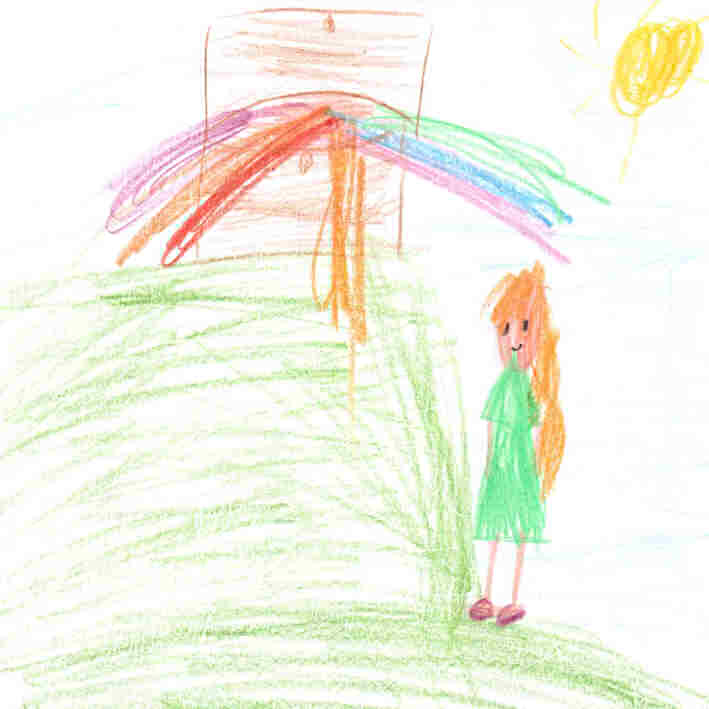 